Lesson Plan: Author’s Purpose Author’s PurposeName ____________________________________	Date _________________________Article Title: __________________________________________________________________Let’s do an article scavenger hunt! What can you find? What do you think the author is teaching us through these parts of the article?Let’s pretend! Pretend you are the author. You are being interviewed. What would you say? 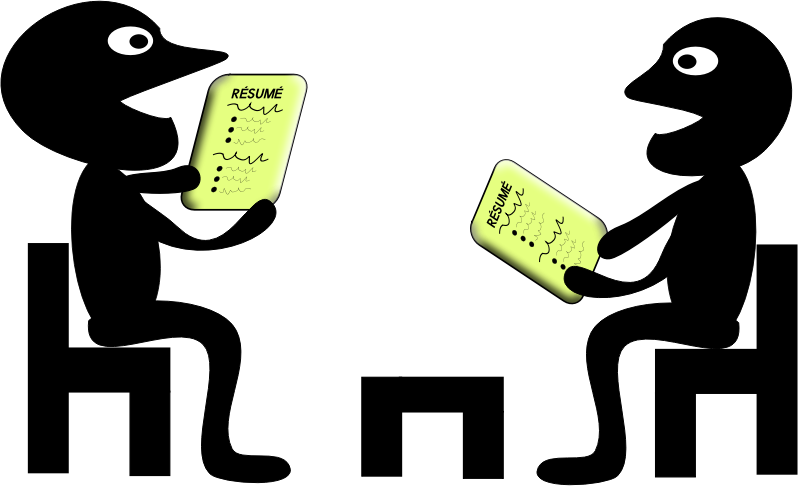 CCSS Connections:ELA 6MaterialsAny Inspire My Kids story“Author’s Purpose” Worksheet (2 pages)DurationApproximately 1 hour Grade LevelKindergarten - 2nd ActivitiesObjective I will explain what the author is trying to teach the readers. Mini-lesson/ vocab10 min.Introduce the vocabulary- author, illustrator/photographer, illustrations/photographs, purpose. Definitions can be found on the worksheet. After introducing the vocabulary, choose a couple familiar non-fiction books or articles that you’ve already read as a class. Ask students to identify the author, illustrator/photographer, illustrations/photographs, and the purpose. Lead them through the “Scavenger Hunt” on the worksheet as a class. Practice Time30 min.Read the IMK article that you chose. Read the article all the way through, periodically stopping to ask comprehension questions to check for understanding. Ask often, “What does the author want to teach us?” This could also be time to discuss the character topic, as they may go hand-in-hand.Practice Time30 min.Apply the vocabulary and complete the scavenger hunt. Help students locate the author, illustrations/photographs, and illustrator/photographer. Students can record their findings on the scavenger hunt chart on the worksheet.Discuss what the author taught them through the illustrations/photographs ONLY. Record a few ideas (in words or in pictures) on the correct side of the graphic organizer. Discuss what the author taught them in the rest of the article (through the words). Record a few ideas (in words or in pictures) on the correct side of the graphic organizer. Practice Time30 min.Discuss the author’s purpose.  After all the discussion, students should be ready to talk about why the author wrote this article. As a class, answer the question, “What does the author want to answer, explain, or describe?”Assess10 min. Students pretend to be the author. One the second page of the worksheet, students pretend to be the author and complete the speech bubble to record what the author’s purpose was in writing the article.  Wrap-up10 min.Review and Close.Review the vocabulary. Have several students pretend to be the author and act out the interview in front of the class. You could use an object as a microphone for fun!ExtensionApply the learning.Provide other non-fiction materials for students. Have them locate the author, illustrations/photographs, illustrator/photographer, and predict the purpose for writing the book or article. Does the article have…DefinitionYes or NoIf yes, prove it!An Author? the person who wrote the book or articleName:Illustrations? the pictures that were drawnI see an illustration of: Photographs?the pictures that were taken with a cameraI see a photograph of: An Illustrator?the person who drew the picturesName: A Photographer? the person who took the picturesName: Illustrations and Photographs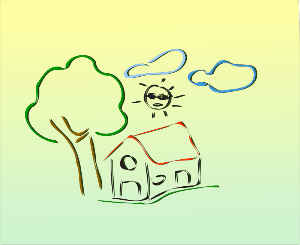 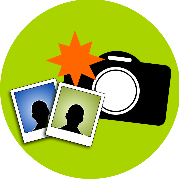 Text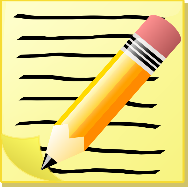 